Water Meter DepositsResidential	$150.00Commercial	$250.00Meter ServiceRe-read - $20.00   / Replacement meter & parts $100-200 (due to customer damage)Water Tap FeesResidential and Commercial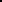 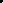 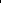 Water Impact FeesResidential and CommercialWater Base Rate FeeResidential	Commercial5/8" meter$ 1200 003" meterCost & Installation1" meterCost & Installation4" meterCost & Installation1.5” meterCost & Installation6" meterCost & Installation2" meterCost & Installation8" meterCost & Installation5/8" meter$3127.091" meter$8.190.23}1.5" meter$16,380.722" meter$26,208.723" meter$49.141.355/8" meter$39.005/8" meter$45.501" meter$61.231” meter$61.231.5" meter$117.001.5” meter$117.002" meter$183.692" meter$183.693" meter$395.463" meter$395.464" meter$707.074" meter$707.076" meter$1,564.686 ' meter$1,564.688" meter$2,010.068" meter$2,010 06